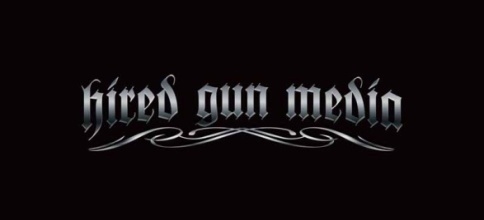 MARCH 8TH, 2024FOR IMMEDIATE RELEASERISING INDUSTRIAL METAL SONGSTRESS I YA TOYAH’S “DREAM NOT TO DREAM” REMIX FEATURING VOCALS/REMIXED BY STABBING WESTWARD’S CHRIS HALL OUT NOW“I AM THE FIRE” EP DUE OUT APRIL 5TH, PRODUCED WITH/MIXED BY STABBING WESTWARD’S WALTER FLAKUSEXTENSIVE AMERICAN TOUR SUPPORTING ORGY/COLD KICKS OFF NEXT MONTH(New York, NY) – Out today is a seductive new remix of rising industrial metal songstress I Ya Toyah’s “Dream Not To Dream”; click here to check it out.  The darkwave-inspired new take features vocals by Stabbing Westward’s Chris Hall; the track is also remixed by him.  Of the “Dream Not To Dream” remix, I Ya Toyah commented, “When I got this remix from Chris, I immediately got goosebumps.  It's such a powerful and sinister take on my song.  But the greatest surprise was the vocal performance Chris added to this remix - now it's a duet with one of my favorite singers of all time!”The remix and original track “Dream Not To Dream” are both taken from I Ya Toyah’s forthcoming EP, I AM THE FIRE, due out on April 5th.  The EP is produced with and mixed by Stabbing Westward’s Walter Flakus.  To access the cover art for I AM THE FIRE, please click here.  To pre-order the EP, please click here.  I Ya Toyah will head out on an extensive American tour around the release of I AM THE FIRE, as support for Orgy and Cold.  The tour kicks off in April and runs through the end of May.  Please see below for the itinerary.I Ya Toyah is not just a musical act, she’s a movement. When spoken out loud in her native Polish, the words “I Ya Toyah” translate to “It’s just me” and “I am who I am”. These simple, but powerful words act as an unwavering mission statement that guides every aspect of her career.  In just a few short years, the Chicago-based singer/songwriter/guitarist has released several recordings, organized the creation of multiple music videos, and toured the United States multiple times, most recently with Stabbing Westward. I Ya Toyah combines elements of industrial, pop, electro, darkwave, and alternative rock into a unique aural tapestry that acts as the perfect backdrop for her intensely personal lyrics; but it’s the power and versatility of her voice that really sets her apart. Her potent vocal performances effectively deliver a message that is modern, relatable, and speaks to the paranoia of everyday reality.While she truly embodies the spirit of DIY, I Ya Toyah also actively embraces the collaborative nature of the industrial/darkwave music scene. Recent musical releases include projects with Raymond Watts (PIG, KMFDM), Julian Beeston (Nitzer Ebb, Cubanate), Rhys Fulber (Front Line Assembly, Delerium), Tim Skold (Shotgun Messiah, KMFDM, Marilyn Manson, Motionless in White), Phil Owen (Skatenigs), and Stabbing Westward, whose remix of her song “Pray” quickly brought her name to the top of the Industrial Electronic charts on Bandcamp. She is also an active member of The Joy Thieves, a 50+ member supergroup whose roster includes musicians who have worked with Ministry, Depeche Mode, Killing Joke, David Bowie, Nine Inch Nails, KMFDM, My Life With the Thrill Kill Kult, Nitzer Ebb, White Zombie, and more. I Ya Toyah is a fierce advocate for mental wellness, as well as human and animal rights. Not content to simply raise awareness for these causes, she has donated 15% of the proceeds from the sales of her music and merchandise directly to organizations such as the American Foundation for Suicide Prevention (AFSP), and the Animal Hope and Wellness Foundation. Most recently, she participated in the recording of a version of the Beatles’ classic “Come Together” to raise funds for the people of the war-torn country of Ukraine. The project was arranged and mixed by legendary music producer John Fryer (Nine Inch Nails, Depeche Mode, Cocteau Twins). Participants included members of Faith No More, Stabbing Westward, Ministry, Rammstein, Filter, The Joy Thieves, Agnostic Front and more.I Ya Toyah tour dates supporting Orgy and Cold:APRIL11	Chicago, IL		The Bottom Line12	Flint, MI		The Machine Shop13	Des Moines, IA	Lefty’s Live Music14	Sioux City, IA		The Marquee16	Colorado Springs, CO	The Black Sheep17	Denver, CO		Marquis Theater19	Seattle, WA		Madame Lou’s20	Portland, OR		Bossanova Ballroom22	Sacramento, CA	Harlow’s23	West Hollywood, CA	Whisky A Go Go24	Fresno, CA		Fulton 5525	Santa Ana, CA	The Observatory26	San Diego, CA	Brick By Brick27	Scottsdale, AZ		Pub Rock Live28	Albuquerque, NM	The Launchpad30	Austin, TX		Come And Take It LiveMAY 1	San Antonio, TX	Paper Tiger 2	Dallas, TX		Trees 3	Houston, TX		Scout Bar 4	Shreveport, LA	Strane Brew 6	New Orleans, LA	House Of Blues 7	Tallahassee, FL	Legacy At Riverfront 8	Fort Lauderdale, FL	Revolution Live 9	Daytona Beach, FL	Welcome To Rockville10	Greenville, SC		Radio Room11	Knoxville, TN		The Concourse12	Greensboro, NC	Hangar 181914	Mechanicsburg, PA	Lovedraft’s15	Clifton, NJ		Dingbatz16	New York, NY		The Gramercy Theatre17	Allentown, PA		Maingate Nightclub18	Alston, MA		Brighton Music Hall19	Baltimore, MD		Baltimore Soundstage21	Syracuse, NY		The Song & Dance22	Warrendale, PA	Jergels23	Covington, KY		Madison Theater24	Columbus, OH	The King Of Clubs25	St. Paul, MN		Turf ClubTo access a publicity image of I Ya Toyah, please click here.Photo credit: Babiracki Images/Krzysztof BabirackiFor more information, please visit:https://www.iyatoyah.com/https://linktr.ee/iyatoyahhttps://www.facebook.com/IYaToyah/https://www.instagram.com/iyatoyah/ https://www.youtube.com/c/Iyatoyahhttps://twitter.com/iyatoyahhttps://open.spotify.com/artist/5pig0rzYT7aqLkAryQjF45https://iyatoyah.bandcamp.comFor more information, please contact:Carise Yatter/Hired Gun Media917-301-6664 or cyatter@gmail.comwww.facebook.com/hiredgunmedia###